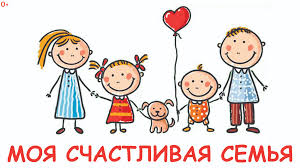 Государственное казенное учреждение Ямало-Ненецкого автономного округа «Социально-реабилитационный центр для несовершеннолетних «Доверие» в муниципальном образовании город Салехард»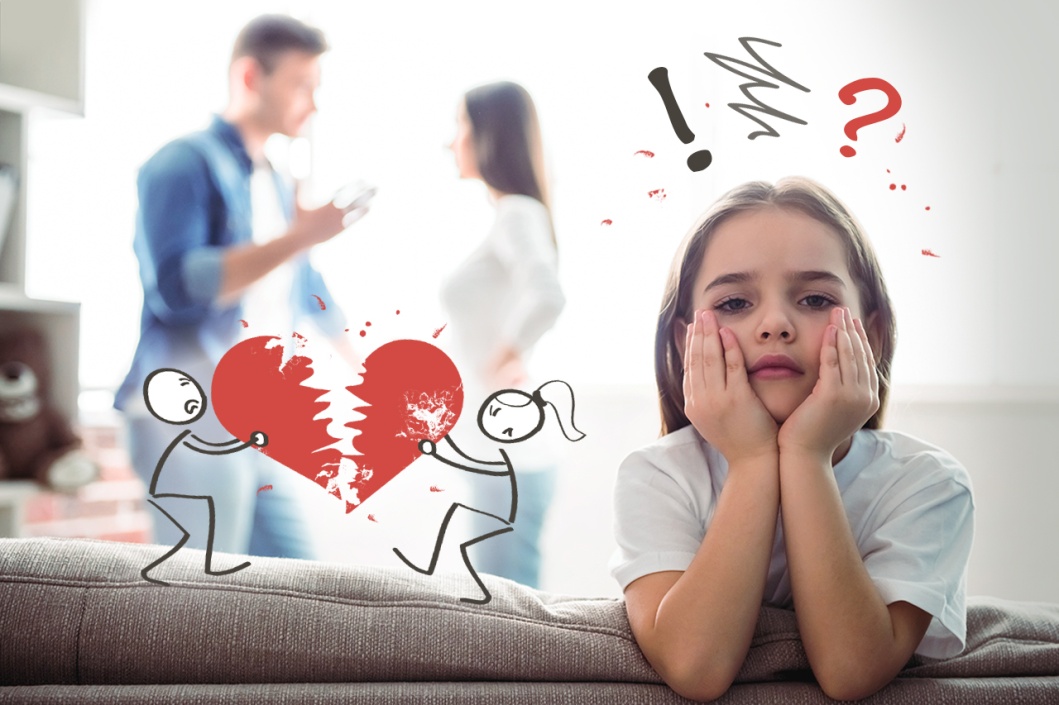 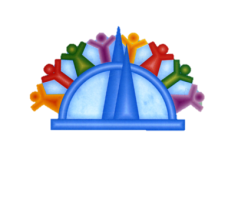 г. Салехард, 2022К сожалению, порой возникают ситуации, когда семейный союз дает трещину, и супруги принимают решение о разводе. Этому событию обычно предшествует череда обид, конфликтов и острых переживаний, в связи с чем у родителей нет сил и возможности поддержать детей. А ведь именно дети становятся самыми уязвимыми в этой ситуации: они не виноваты в разладе, но вынуждены безоговорочно принимать решение взрослых. Осознавая, что их «крепость» рушится, они ничего не могут сделать. Переживания детей очень глубоки, а последствия – непредсказуемы. Поэтому очень важно приложить все силы, чтобы помочь ребенку пережить распад семьи.Задолго до объявления о разводе дети догадываются, что привычный образ жизни скоро изменится, и боятся этого. Конкретную реакцию ребенка предугадать сложно. Она зависит от многих факторов:возраста ребенка;особенностей личности;эмоционального благополучия в семье;близости с родителями;способностей родителей контролировать свое поведение.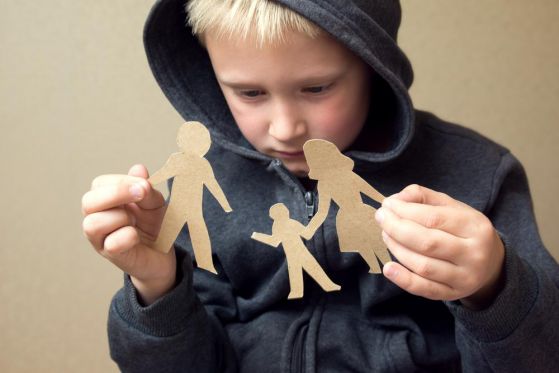 1.        Шок и неприятие ситуации. Чаще всего реакции возникают в случае, если родителям удавалось не втягивать ребенка в семейные проблемы.2.  Гнев и враждебность по отношению к одному из родителей, которого ребенок считает виновным в разрушении семьи.3.  Перекладывание вины на себя. Детям свойственно обвинять себя в семейных проблемах.Многие родители ошибочно полагают, что если ребенок ведет себя привычно, молчит и не проявляет эмоций, то он не переживает. Тем не менее, даже маленькие дети чувствуют изменения в поведении родителей.снижение успеваемости и успешности;потеря интереса и отказ от любимых видов деятельности;конфликтное поведение;нервные расстройства;психосоматические состояния;Ребенок все видит и понимает. Папа и мама перестали целовать друг друга, они не гуляют вместе, ругаются или вообще не разговаривают друг с другом. Ему не понятно, что происходит, а все неизвестное и тревожное вызывает страх. Иногда ребенок привлекает внимание родителей с помощью болезни, проблем или истерик. Имеют место случаи, когда дети убегали из дома, разыгрывали суицидальное поведение или провоцировали конфликты. Родители должны осознавать, что ребенок в ситуации развода всегда вовлечен в этот конфликт.*Памятка разработана на основе материала сайта www.ya-roditel.ru